UA Träningsförslag 23Uppvärmning och Passningsövning4 längder, mjuka jämfotahopp, skridskohopp, dynamiskt motstånd och en trä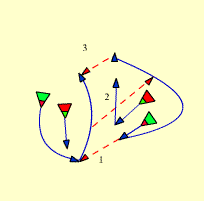 Två mot två 
Matchpassningar 3 och 3 (Målvakter värmer)Målvakt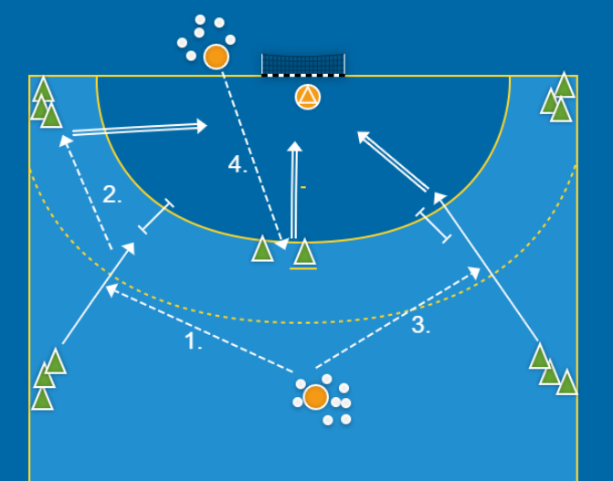 Vanlig uppvärmning
Skott från flera possitionerY9 passar vidare till K6K6 avslutarY9 avslutar med hoppskott3 konerMV-träning: 9M-skott med press och halvstyrda kantskott 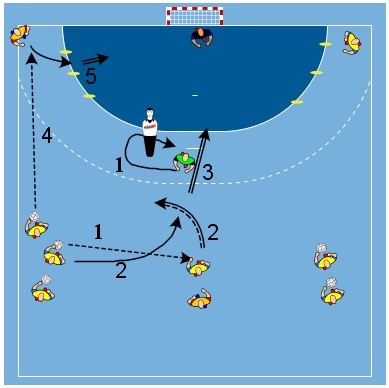 Samarbete med försvarare, läsa 9M-skott samt positionering. Körs från båda hållen växelvis 1.	Pass till M9 från Y9. Samtidigt arbetar försvararen runt markering 2.	M9 växlar Y9 3.	Y9 skjuter och försvraren försöker störa/täcka skottet 4.	När skottet gått spelar nästa Y9 en boll till Y6 5.	Y6 väljer från vilken kon hen vill ta avslutet. - Kon med minsta vinkel ger fritt skott- mittenvinkeln skott i långa hörnet- konen med störst vinkel ger skott i korta hörnet.Viktigt att målvakten arbetar med sitt positionsspel och kommer rätt och inte ”ställer sig i rätt hörn” Spel